KINGSHURST PARISH COUNCIL APPLICATION FOR FINANCIAL ASSISTANCEORGANISATION...............................................................................................Total Number of Members.............................Number Who Are Residents of Kingshurst...........................Venue for Activities........:.............................................................................................................................Frequency of Activities....................................................Average Attendances Per Session......................Aims and Objectives of the Organisations:MANAGEMENT:Chairman	 Secretary	 Treasurer	 Number of Committee Members........................................................BRIEF FINANCIAL INFORMATION:Financial Year	from.................................................... To......................................................Balance  in Hand  at beginning of year	£	 Balance  in Hand  at end of year	  	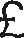 Does the Organisation have any other monies/assets which have not been shown?.................................If Yes, please provide details........................................................................................................................Annual Subscription per Member..............................Sessional/Entrance Fee per member........................HAS/WILL APPLICATIONS BE MADE BY THE ORGANISATION TO ANY OTHER BODY FOR FINANCIAL ASSISTANCE?.............................If Yes, please provide details including results of application(s):DOES THE ORGANISATION ARRANGE FUND RAISING ACTIVITIES? .......If Yes, please provide details:GENERAL SUPPORT OF TH”E APPLICATION:(Please include here any information which you wish to bring to the Council’s notice)I HEREBY APPLY TO KINGSHURST PARISH COUNCIL ON BEHALF OF THE ABOVE MENTIONED ORGANISATION FOR FINANCIAL ASSISTANCE DURING THE YEAR 20 /20  .A COPY OF THE ORGANISATION'S MOST RECENT ACCOUNTS IS ENCLOSED FOR RETENTION BY THE COUNCIL. I HEREBY CERTIFY THAT THE INFORMATION SUPPLIED IS TRUE AND CORRECT.I HAVE READ AND ACCEPT THE COUNCIL’S CONDITIONS FOR GRANT APPLICATIONS WHICH WERE ENCLOSED WITH THIS APPLICATION FORM.Signature......................................................................................Date........................................................Address........................................................................................................................................................Telephone  Number......................................................................................................................................